Terms & Conditions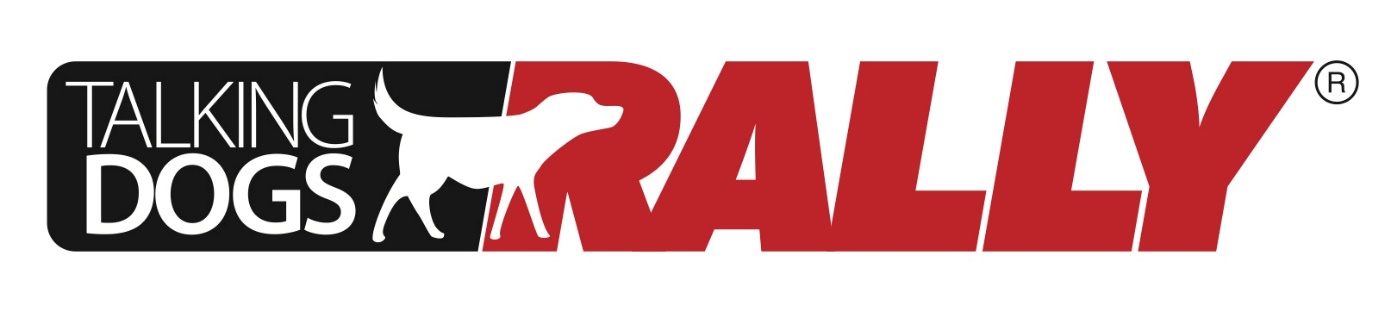 All teams, consisting of one dog and one handler, must hold a valid Talking Dogs Rally® (TD Rally®) registration. Teams with disabilities must have submitted a Disability Modification Form to the Talking Dogs Rally® Office prior to the Trial or along with their Trial application form. Disability Modification Forms will not be accepted on the day of the Trial. No unregistered substitutions for handler or dog are permitted.The Trial will be held outdoors on grass/tennis courts. Please note that bird scarers can be heard at times at the venue. This may affect your dog if s/he is sound phobic.By entering this Trial Competitors acknowledge and agree to abide by the rules, terms and conditions as laid out by Talking Dogs Ltd. and Talking Dogs Rally®.The Trial hosts reserve the right to refuse any entry for any reason. No refunds shall be issued for entries withdrawn or dismissed for any reason. If the trial host cancels the trial, the trial host will refund all trial fees in full to registered competitors within 14 days of the trial date. If Talking Dogs Rally® cancels the trials, the trial host will refund all trial fees in full to registered competitors within 14 days of the trial date. Returned cheques do not constitute a valid entry.The Judge’s decision is final.Your team may not compete if your bitch comes into season immediately prior to or during the Trial or ends her season less than 7 days before the Trial. Do not bring your dog to the Trial if s/he is ill or injured, or has been infected with, or has been in contact with another dog infected with, a contagious disease. If your pet is ill or suffers an injury during the Trial, please notify the Trial Host. Competing in Talking Dogs Rally® is a physical activity and as such Handlers are reminded to work with due care and attention to their own safety and that of others. Handlers are responsible for the conduct of their dog at all times. Neither Talking Dogs Ltd., Talking Dogs Rally® or any person acting on behalf of the Company accept any liability for any loss, damage, accident, injury or illness to dogs, handlers, spectators or any other persons or property whatsoever.Photographs and/or recordings may be taken by and on behalf of the Trial hosts for educational and publicity purposes. All other photographs and/or recordings may be taken for personal use only. All video and broadcast rights for this Trial are the exclusive property of Talking Dogs Ltd. Talking Dogs Rally® TrialElham Village Hall, Canterbury KENT CT4 6SXINTRODUCING LEVEL 3+Hosted by Elham Dog Training ClubMrs. Lyn Fagg 9 Palm Tree Way, Lyminge, Folkestone, Kent CT18 8JLTel: 07866 234820Entries Close: (Postmarked)Friday 29th March 2024VETERINARY PRACTICE ON CALL:
Vets Now – Canterbury 34 New Dover Road, Canterbury, CT1 3DT, Canterbury, CT1 3DT, United Kingdom Phone 01227 470 033Start Times of walk through- APPROXIMATE ONLY. PLEASE ENSURE THAT YOU ARE THERE AHEAD OF TIME.Check-In and Walk-through TimesDoors open and check in starts at 8.30am.Walk through will commence 15 minutes before each class.VENUE ADDRESS AND DIRECTIONS: 
ELHAM VILLAGE HALL CT4 6SXFROM CANTERBURYA2Take the exit towards Kingston/Barham/BishopsbourneTurn right onto Coldharbour LaneTurn leftContinue onto Bonny Bush HillContinue onto Black Robin LaneBlack Robin Ln turns slightly left and becomes Valley RoadContinue onto Derringstone HillContinue onto Elham Valley RdFollow into the village, the hall is on your left, but it is a blind corner so please continue into the village and turn around to enter the carparkM20COME OFF ON J11 (B2068 CANTERBURY)At the roundabout, take the 3rd exit onto Ashford Road/A20Turn left to stay on A20 (Brockhill Park/Lyminge)Turn left onto Canterbury Road (sharp corner, road goes off corner in front of you)Continue into Lyminge, follow road straight, do not turn off.Continue into ElhamContinue onto High Street, follow through the square and the hall is on your right as you head out of the village.TD Rally® eligibility:All competitors must be registered with TD Rally® prior to competing at any sanctioned TD Rally® trial.  To register, contact the Office or go to the website and download the form and send it with payment to the TD Rally® office.  Everyone over the age of 7 years (when attending trials children under 16 years old must be accompanied by a parent or guardian) is eligible to compete once registered with TD Rally®.All breeds of dogs, crosses and mixes of breeds over 6 months old on the date of the trial can compete.  Health and behaviour may exclude dogs from competing but breed type does not.  Competing Levels:Puppy is for dogs 6 - 12 months old on the date of the trial.  A team may continue to compete up to 18 months if they are working towards a title or Championship.Level 1 is for dogs 1 year and older on the date of the trial.Veteran Level 1 is for dogs over 7 years on the date of the trial. Pre-Level 2 is for dogs over 1 year on the date of the trial.  For teams who have already won a Talking Dogs Rally® Level 1 Title or Championship. An on-lead class.Veteran Pre Level 2-is for dogs over 7 years on the date of the trial.  For teams who have already won a Talking Dogs Rally® Level 1 Title or Championship. An on-lead classLevel 2 is for dogs over 1 year on the date of the trial.  For teams who have already won a Talking Dogs Rally® Level 1 Title or Championship. Veteran Level 2- is for dogs over 7 years on the date of the trial.  For teams who have already won a Talking Dogs Rally® Level 1 Title or Championship. Level 3- is for dogs over 1 year on the date of the trial.  For teams who have already won a Talking Dogs Rally® Level 2 Title or Championship. (Pre-Level 2 Title or Championship is not sufficient to move up to Level 3)Venue InformationTeas/coffees and cold drinks will be available throughout the day. We ask that you bring your own lunches/food.DOGS IN CARS ON HOT DAYSTalking Dogs Rally® takes animal welfare seriously.  While at a sanctioned TD Rally® event, competitors and spectators should take their dog’s health and welfare into account before leaving them in a car.WARNING: DOGS WILL BE REMOVED FROM A HOT CAR IF FOUND IN DISTRESS OR AT RISK WITHOUT LIABITLIY TO TD RALLY®.SCOOP THE POOP!There is still a lot of anti-dog feeling around. Many halls will not accept dogs, so please help us keep this hall and dispel the fears of the anti-dog lobby by picking up after your dog.LEVELJUDGEMORNINGAFTERNOONVL3 L3 L3+Tanya Butler9am12pmPuppy, VL1 L1Sue Coulstock10amxxxxxxxxPL2 VL2 L2Jacky Burden11amxxxxxxxxPuppy, VL1 L1Jacky Burdenxxxxxxx2pmPL2 VL2 L2Sue Coulstockxxxxxxxx1pmCompetitor's Details:Competitor's Details:Competitor's Details:TD Rally® Team Reg.  Number:  TD Rally® Team Reg.  Number:  TD Rally® Team Reg.  Number:  TD Rally® Team Reg.  Number:  First and Last NameFirst and Last NameAddressTown/CityCountyPost codeTelEmail Dog's Details Dog's Details Name  BreedSex      DOB   ________________Trial Entry form: Please tick the level you wish to enter: Trial Entry form: Please tick the level you wish to enter: Trial Entry form: Please tick the level you wish to enter: Trial Entry form: Please tick the level you wish to enter: Have you attended less than 3 trials? Y/NCould your team title at this trial?    Y / NIf so, please state which level, which award or title and how many qualifying scores are needed; 1 or 2?£6.00 per entry per team.Max. 2 classes per team.Send entries andCheques made out to Mrs. L. FaggContact for bank transfer details 